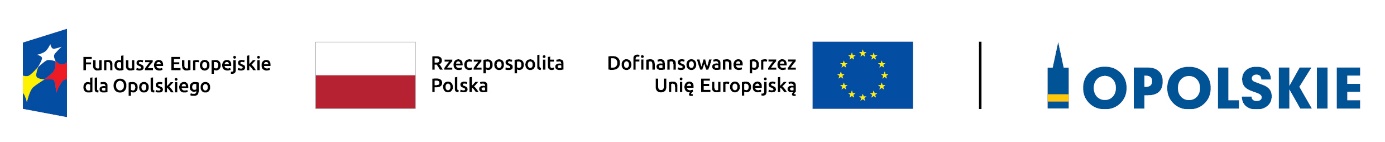 Lista z projektami złożonymi w ramach postępowania konkurencyjnego dla działania 2.1 Poprawa efektywności energetycznej w województwie opolskim FEO 2021-2027 (Budynki pasywne). zakwalifikowanymi do rozstrzygnięcia naboru.     Źródło: opracowanie własne na podstawie danych z LSI FEO 2021-2027.Lp.Nr wnioskuNazwa wnioskodawcyTytuł projektu1.FEOP.02.01-IZ.00-0001/23Gmina OlesnoBudowa pasywnego budynku użyteczności publicznej w Świerczu3.FEOP.02.01-IZ.00-0003/23Gmina KolonowskieBudowa budynku oddziału przedszkolnego przy PSP Staniszcze Wielkie- Kolonowskie5.FEOP.02.01-IZ.00-0005/23Powiat Strzelecki„Budowa hali sportowej w Centrum Kształcenia Zawodowego i Ustawicznego w Strzelcach Opolskich”